О реализации проекта 	«Создание детского интерактивного фолк-мюзикла «История бабушкиного сундука» в 3 квартале 2023 года.Муниципальный проект проекта «Создание детского интерактивного фолк-мюзикла «История бабушкиного сундука» подходит к завершению.За период реализации проекта, целевой аудиторией которого являются дети 4-6 лет, посещающие детские дошкольные образовательные учреждения Шебекинского городского округа, показано 8 частей фолк-мюзикла. 1000 воспитанников дошкольных образовательных учреждений                         в игровой форме  познакомились с песенным фольклором Шебекинского края и Белгородской области, местными традиция и обрядами, элементами танцевальных движений народной пляски, научились водить хороводы, играть на шумовых инструментах. 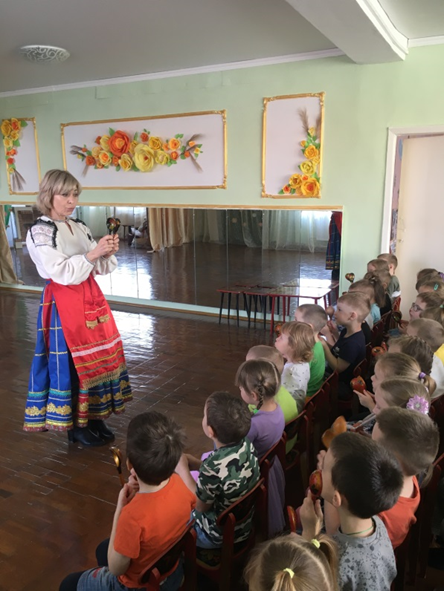 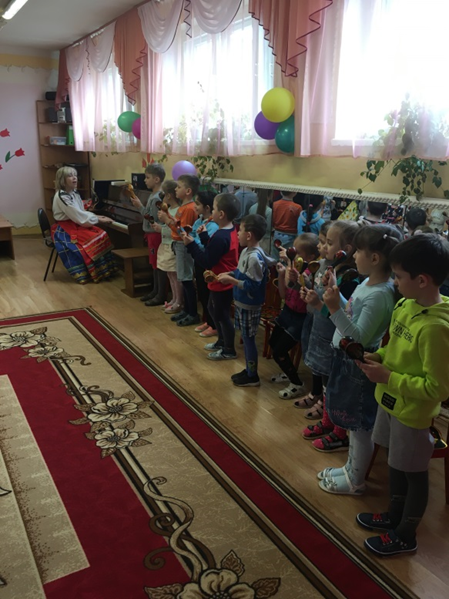 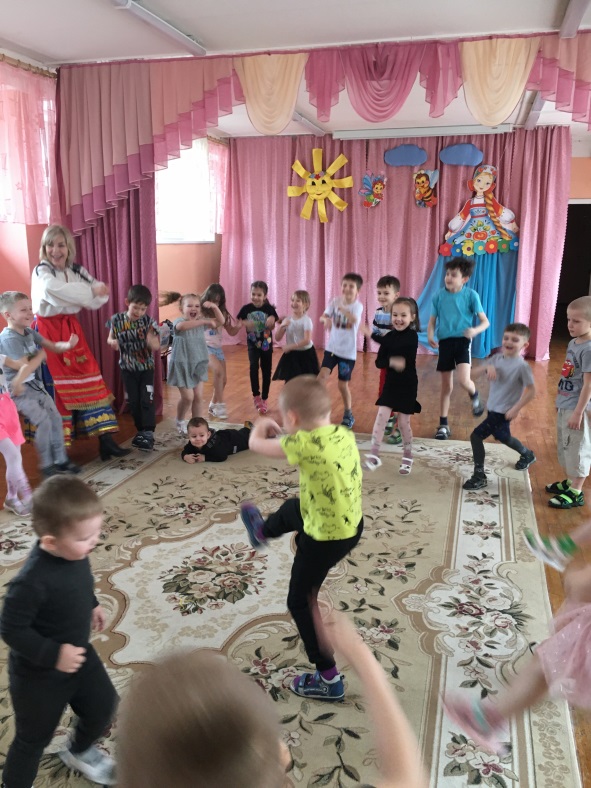 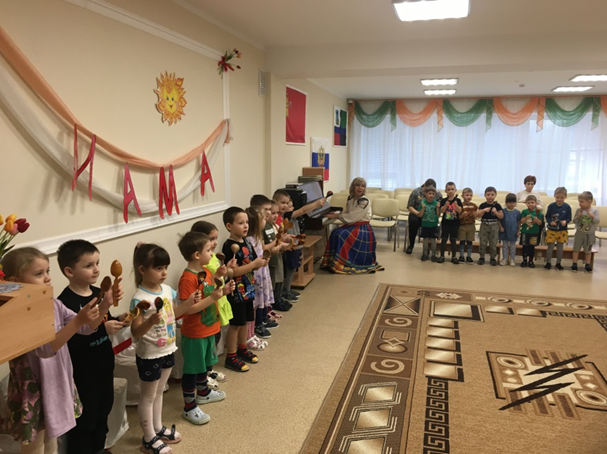 